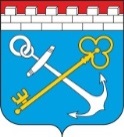 ПАСПОРТ коллективного иммунитета к COVID-19от "__"______ 2021 года № _________ПАСПОРТ коллективного иммунитета к COVID-19от "__"______ 2021 года № _________ПАСПОРТ коллективного иммунитета к COVID-19от "__"______ 2021 года № _________1Наименование юридического лица /
Ф.И.О. индивидуального предпринимателя2Идентификационный номер налогоплательщика (ИНН)3Вид экономической деятельности (ОКВЭД)4Адрес объекта5Контактная информация
(телефон, электронная почта)6Фактическая численность работников7Количество работников, прошедших вакцинацию против COVID-197Количество работников, имеющих документы, подтверждающие медицинские противопоказания к проведению вакцинации  от COVID-19, или количество работников, имеющих результат лабораторного исследования, подтверждающего наличие иммуноглобулина G к COVID-19, проведенного не позднее чем месяц назад.8Коллективный иммунитет к COVID-19
(в процентах)Руководительхозяйствующего субъекта_____________________                          (Ф.И.О., подпись)Уполномоченное должностное лицо органа местного самоуправления____________________(Ф.И.О., подпись)М.П.М.П.".